На основании письма администрации ОГБУЗ «ГПД №3» города  Старого Оскола от 13.08.2019 года №1/1361 департаментом здравоохранения и социальной защиты населения Белгородской области и Главным государственным санитарным врачом Белгородской области на 2019-2020 годы утвержден план профилактических прививок против гриппа детям, посещающим образовательные учреждения Старооскольского городского округа.Приложение: Форма бланка «Добровольное информированное согласие на проведение профилактических прививок детям или отказа от них».И.о. начальника управления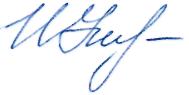 образования                                                                                                              И.Г. УшаковаЕ.И. Короденко, 22-67-75				               		                 Приложение				ДОБРОВОЛЬНОЕ ИНФОРМИРОВАННОЕ СОГЛАСИЕНА ПРОВЕДЕНИЕ ПРОФИЛАКТИЧЕСКИХ ПРИВИВОКДЕТЯМ ИЛИ ОТКАЗА ОТ НИХван(а) врачом:а) о том, что профилактическая прививка — это введение в организм человека медицинского иммунобиологического препарата для создания специфической невосприимчивости к инфекционным болезням;б) о необходимости проведения профилактической прививки, возможных поствакцинальных осложнениях, последствиях отказа от нее;в) о медицинской помощи при проведении профилактических прививок, включающей обязательный медицинский осмотр несовершеннолетнего в возрасте до 18 лет перед проведением прививки (а при необходимости — медицинское обследование), который входит в Программу государственных гарантий оказания гражданам Российской Федерации бесплатной медицинской помощи и предоставляется в государственных и муниципальных учреждениях здравоохранения бесплатно;г) о выполнении предписаний медицинских работников.2. Я проинформирован(а) о том, что в соответствии с пунктом 2 статьи 5 Федерального закона от 17 сентября 1998 г. № 157-ФЗ «Об иммунопрофилактике инфекционных болезней» отсутствие профилактических прививок влечет:запрет для граждан на выезд в страны, пребывание в которых в соответствии с международными медико-санитарными правилами либо международными договорами Российской Федерации требует конкретных профилактических прививок;временный отказ в приеме граждан в образовательные и оздоровительные учреждения в случае возникновения массовых инфекционных заболеваний или при угрозе возникновения эпидемий;отказ в приеме граждан на работы или отстранение граждан от работ, выполнение которых связано с высоким риском заболевания инфекционными болезнями (постановление Правительства Российской Федерации от 15 июля 1999 г. № 825 «Об утверждении перечня работ, выполнение которых связано с высоким риском заболевания инфекционными болезнями и требует обязательного проведения профилактических прививок»).Я имел(а) возможность задавать любые вопросы и на все вопросы получил(а) исчерпывающие ответы.Получив полную информацию о необходимости проведения профилактической прививки
возможных прививочных реакциях и поствакцинальных осложнениях, последствиях отказа от нее, я подтверждаю, что мне понятен смысл всех терминов, и:Я свидетельствую, что разъяснил все вопросы, связанные с проведением профилактических прививок несовершеннолетнему, и дал ответы на все вопросы.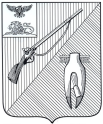 АДМИНИСТРАЦИЯСТАРООСКОЛЬСКОГО ГОРОДСКОГО ОКРУГА БЕЛГОРОДСКОЙ ОБЛАСТИУПРАВЛЕНИЕ ОБРАЗОВАНИЯКомсомольская ул., д. 43,г. Старый Оскол, Белгородская область, 309514Тел./факс (4725) 22-03-38, 22-43-10e-mail: info@oskoluno.ru;http://www.oskoluno.ru« 19 »   августа  . № 42-05-02-10/5257На №     от Руководителю образовательного учреждения1. Я, нижеподписавшийся(аяся)1. Я, нижеподписавшийся(аяся),(фамилия, имя, отчество родителя (иного законного представителя) несовершеннолетнего в возрастедо 15 лет, несовершеннолетнего больного наркоманией в возрасте до 16 лет)/несовершеннолетнегов возрасте старше 15 лет, несовершеннолетнего больного наркоманией в возрасте старше 16 лет) года рождения, настоящим подтверждаю то, что проинформиро-
 года рождения, настоящим подтверждаю то, что проинформиро-
 года рождения, настоящим подтверждаю то, что проинформиро-
(указывается год рождения несовершеннолетнегов возрасте старше 15 лет, несовершеннолетнегобольного наркоманией в возрасте старше 16 лет),(название прививки)добровольно соглашаюсь на проведение прививки(название прививки)(добровольно отказываюсь от проведения прививки(добровольно отказываюсь от проведения прививки)(название прививки)несовершеннолетнему.(указывается фамилия, имя, отчество и год рождения несовершеннолетнего в возрасте до 15 лет/несовершеннолетнего больного наркоманией в возрасте до 16 лет)(указывается фамилия, имя, отчество и год рождения несовершеннолетнего в возрасте до 15 лет/несовершеннолетнего больного наркоманией в возрасте до 16 лет)Я, нижеподписавшийся(аяся),(фамилия, имя, отчество родителя (иного законного представителя) несовершеннолетнего в возрастедо 15 лет, несовершеннолетнего больного наркоманией в возрасте до 16 лет/несовершеннолетнегов возрасте старше 15 лет, несовершеннолетнего больного наркоманией в возрасте старше 16 лет)Дата(подпись)Врач	Дата(фамилия, имя, отчество)(подпись)